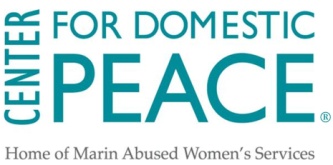 
Speaker Request FormPlease return this form to the Development Associate at Center for Domestic Peace. 
You may submit this form electronically by sending it to fhansia@c4dp.org or mail to:
Development AssociateCenter for Domestic Peace
734 A Street 
San Rafael CA, 94901Date(s) RequestedStart TimeStart TimeStart TimeStart TimeLength of PresentationContact Person / TitlePhonePhonePhoneContact EmailOrganization NameOrganization Address
Presentation AddressAudience Demographicsgender / age / professionAudience SizeAudience SizeAudience SizeAudience SizePurpose of Presentation
TV / VCR / Projector?Yes / NoDry-erase board/pens?Dry-erase board/pens?Dry-erase board/pens?Dry-erase board/pens?Yes / NoYes / NoYes / NoYes / NoHave we presented 
here before?Yes / NoDate:Date:Date:Date:Presenter:Presenter:Presenter:Presenter:Handouts RequiredRequest Taken ByRequest Filled ByDate Request FilledHonorarium Fee Provided     $75.00 suggestedHonorarium Fee Provided     $75.00 suggestedHonorarium Fee Provided     $75.00 suggestedYes / NoYes / NoYes / NoYes / NoAmount: $Amount: $Amount: $